Sponsorcontract seizoen 2021-2022Getekend te Emmen,   dd…………………….       Sponsor : ………………………………………                             Vrienden van SVBO: ………………………………………………………………………………						………………………………………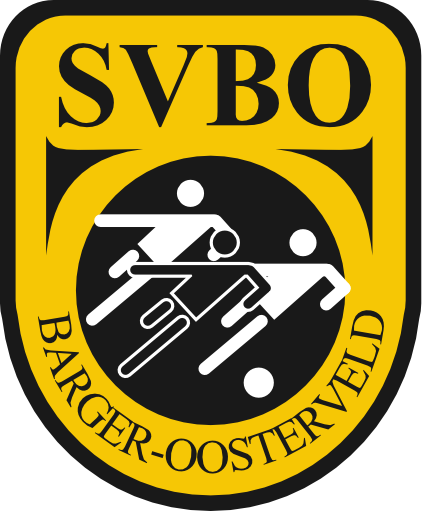 Met passie hogerop!vv SVBOParkstraat 17826 EA  EmmenTelefoon:  André Mulder       : 06 52665157Frans Jansen         : 06 25016668      E-mail        : sponsoring@vvsvbo.nlWebsite    : www.vvsvbo.nlMet passie hogerop!vv SVBOParkstraat 17826 EA  EmmenTelefoon:  André Mulder       : 06 52665157Frans Jansen         : 06 25016668      E-mail        : sponsoring@vvsvbo.nlWebsite    : www.vvsvbo.nlSponsorBedrijf         :T.a.v.            :Adres           :Postcode     :Plaats           :Telefoon      :E-mail           :Web              :SponsorBedrijf         :T.a.v.            :Adres           :Postcode     :Plaats           :Telefoon      :E-mail           :Web              :SponsorBedrijf         :T.a.v.            :Adres           :Postcode     :Plaats           :Telefoon      :E-mail           :Web              :SponsorBedrijf         :T.a.v.            :Adres           :Postcode     :Plaats           :Telefoon      :E-mail           :Web              :GewenstOnderdeelaankruisenType SponsoringType SponsoringBedrag excl. BTW    per seizoen of per keerBedragGoudsponsorGoudsponsorInhoud pakket z.o.z.€ 1.750,-ZilversponsorZilversponsorInhoud pakket z.o.z.€ 1.250,-BronssponsorBronssponsorInhoud pakket z.o.z.  € 750,-                   Maatwerkpakket (bedragen per seizoen):                   Maatwerkpakket (bedragen per seizoen):                   Maatwerkpakket (bedragen per seizoen):                   Maatwerkpakket (bedragen per seizoen):                   Maatwerkpakket (bedragen per seizoen):                   Maatwerkpakket (bedragen per seizoen):Reclamebord (looptijd contract 3 jaar)Reclamebord (looptijd contract 3 jaar)Eenzijdig         Tweezijdig  Bedrukt            Bedrukt  Belettering (eenmalig)  Eenzijdig      Tweezijdig250 cm    Hoofdveld 60 cm250 cm    Hoofdveld 60 cm€ 215,-        € 300,- € 100,-       € 200,-500 cm    Hoofdveld 60 cm500 cm    Hoofdveld 60 cm€ 295,-        € 500,-€ 180,-       € 360,-1000cm   Hoofdveld 60 cm1000cm   Hoofdveld 60 cm€ 580,-        € 750,-€ 330,-       € 660,-Bordhoogte 100 cm hoogBordhoogte 100 cm hoog40% toeslagAdvertentie nieuwsbrief(looptijd contract 3 jaar)4 x per jaar naar sponsorsen leden.Advertentie nieuwsbrief(looptijd contract 3 jaar)4 x per jaar naar sponsorsen leden.1/16 pagina€ 135,-Advertentie nieuwsbrief(looptijd contract 3 jaar)4 x per jaar naar sponsorsen leden.Advertentie nieuwsbrief(looptijd contract 3 jaar)4 x per jaar naar sponsorsen leden.1/8   pagina€ 215,-Advertentie nieuwsbrief(looptijd contract 3 jaar)4 x per jaar naar sponsorsen leden.Advertentie nieuwsbrief(looptijd contract 3 jaar)4 x per jaar naar sponsorsen leden.1/4   pagina€ 250,-Advertentie nieuwsbrief(looptijd contract 3 jaar)4 x per jaar naar sponsorsen leden.Advertentie nieuwsbrief(looptijd contract 3 jaar)4 x per jaar naar sponsorsen leden.1/2   pagina€ 295,-Advertentie nieuwsbrief(looptijd contract 3 jaar)4 x per jaar naar sponsorsen leden.Advertentie nieuwsbrief(looptijd contract 3 jaar)4 x per jaar naar sponsorsen leden.Hele pagina€ 350,-Jeugdvelddoek 750 x 60 cmJeugdvelddoek 750 x 60 cm€ 150,-  /   € 90,-Websponsor: bedrijfslogo	Websponsor: bedrijfslogo	     € 145,- per jaarVermelding Led TV kantineVermelding Led TV kantine      € 100,- per jaarWaardebon bij verlotingWaardebon bij verloting€   10,- per keerWedstrijdbalWedstrijdbal€ 100,- per keerEvenementensponsoring(Bijv. Jeugdtoernooien)Evenementensponsoring(Bijv. Jeugdtoernooien)€  50,-         € 100,-€ 150,-        € 250,-Evenementensponsoring(Bijv. Jeugdtoernooien)Evenementensponsoring(Bijv. Jeugdtoernooien)€  50,-         € 100,-€ 150,-        € 250,-Advertentie programmaboekjeAdvertentie programmaboekjeVan € 50,-/€ 250,-Totaal excl. BTWSponsorcontractenSponsorcontractenSponsorcontractenGoudsponsor ZilversponsorBronssponsorReclamebord 10 meterReclamebord 5 meterReclamebord 5 meterAdvertentie in nieuwsbriefAdvertentie in nieuwsbriefAdvertentie in nieuwsbriefToegangskaarten: 6 stuksToegangskaarten: 4 stuksToegangskaarten: 2 stuksTribuneplaatsen: gele stoeltjesTribuneplaatsen: gele stoeltjesTribuneplaatsen: gele stoeltjesVermelding op website SVBOVermelding op website SVBOVermelding op website SVBOBordje SponsorzuilBordje SponsorzuilWedstrijdsponsorWedstrijdsponsorReclamebordje bestuurskamer/sponsorruimteWijzigingen van het bord zijn voor rekening van de sponsor.Het reclamebord wordt geplaatst langs het hoofdveld van SVBO.Wijzigingen van het bord zijn voor rekening van de sponsor.Het reclamebord wordt geplaatst langs het hoofdveld van SVBO.Wijzigingen van het bord zijn voor rekening van de sponsor.Het reclamebord wordt geplaatst langs het hoofdveld van SVBO.Toelichting / Bijzonderheden:Toelichting / Bijzonderheden:Toelichting / Bijzonderheden:Het contract zal na het verstrijken van de overeengekomen periode stilzwijgend worden verlengd. Opzeggen van het contract kan alleen schriftelijk en dient 3 maanden voor het verstrijken van het contract in het bezit te zijn van de Stichting Vrienden van SVBO.